Stevensville High School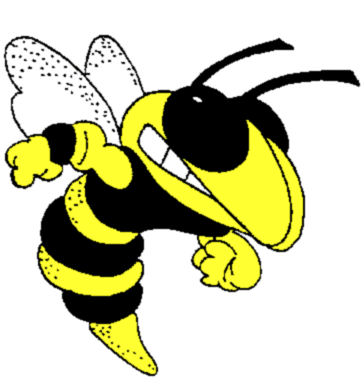 Registration FormGrade 12 – Class of _______Student Name __________________________________________________ Student ID #_________________________Address _________________________________________________ Phone Number _____________________________      Semester 1     Semester 2Parent/Guardian Name and Signature ___________________________________________________________________*Please see the reverse side for additional registration information.Scheduling Notes:For course descriptions and elective options, check out the course description packet on the website at - https://www.stevensvilleschools.org/high-school/course-registration-information/ This registration form is for a full year of course planning; please know that semester courses can end up being in either semester.Write your Advisory Teacher in the space provided.Double-check your credit count – as a senior you need to have 26 total credits to graduate.Early release is ONLY offered during 7th period. Make sure to check your credits before taking early release!You are required to take 3 years of Social Studies during your high school career. Most seniors take Government and Current Issues their final year.All empty spots per semester must be filled in with elective course choices. Do not leave anything blank!Teacher signatures are only required if indicated next to the class.Study Hall is available every period during the day and you may sign up for it for one or two semesters. Honors/AP classes will be decided by teacher recommendations.Math placement is made in coordination with the high school math teacher recommendations or placement testing.For Montana Digital Academy (MTDA) courses please check out the online course catalog on their website. We recommend taking MTDA after Freshmen year.All schedule requests are subject to availability in classes.Teaching Aide requests must be signed off by the teacher you wish to TA for.This sheet must be signed by a parent before submission.Course NameCourse NameSenior Advisory Teacher – __________________________Senior Advisory Teacher – _________________________English – circle one of the course options belowEnglish 12AP English Literature – teacher recommendationApplied English 12 – teacher recommendationEnglish – circle one of the course options belowEnglish 12AP English Literature – teacher recommendationApplied English 12 – teacher recommendationSocial Studies – circle one of the course options below, must be taken 1st or 2nd semesterGovernment          (Gov. is a semester course = .5 credits)AP Government  – teacher recommendation(AP Gov. is a full year course and fulfills 1 credit of social studies)5.6.7.Alternate Courses – write 3 additional elective courses1. 2.3.